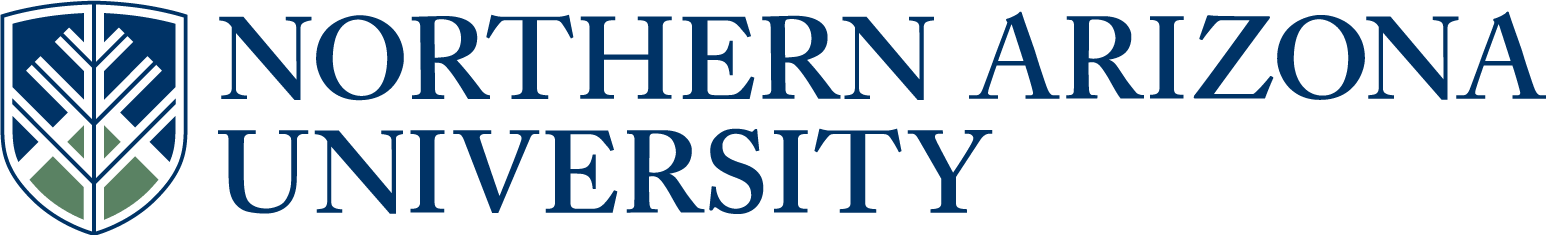 UCC/UGC/ECCCProposal for Course ChangeIf the changes included in this proposal are significant, attach copies of original and proposed syllabi in approved university format.      See upper and lower division undergraduate course definitions.*if there has been a previously approved UCC/UGC/ECCC change since the last catalog year, please copy the approved text from the proposal form into this field.  7.  Justification for course change.We sometimes have student teachers who request a year-long student teaching placement.  When approved, they register for two semesters.  Thus, we need all student teaching courses to be listed in the academic catalog as being available for variable credit.  The 24 hour max units is to support the students who wish to student teach under all three special education areas (low-incidence, high-incidence and early childhood).IN THE FOLLOWING SECTION, COMPLETE ONLY WHAT IS CHANGING9.   Is this course in any plan (major, minor, or certificate) or sub plan (emphasis)?                                                                                                                                     Yes         No       If yes, describe the impact and include a letter of response from each impacted academic unit.  Special and Elementary Education; B.S.Ed.10.  Is there a related plan or sub plan change proposal being submitted?                Yes         No        If no, explain.This unit change will not require any related plan changes; plan requirements remain the same.11.  Does this course include combined lecture and lab components?                       Yes        No        If yes, include the units specific to each component in the course description above.Answer 12-15 for UCC/ECCC only:12.   Is this course an approved Liberal Studies or Diversity course?                        Yes         No          If yes, select all that apply.         Liberal Studies       Diversity         Both   13.   Do you want to remove the Liberal Studies or Diversity designation?                Yes         No         If yes, select all that apply.         Liberal Studies       Diversity         Both      14.   Is this course listed in the Course Equivalency Guide?                                    Yes        No 15.   Is this course a Shared Unique Numbering (SUN) course?                              Yes        No Approved as submitted:                                       Yes      No         Approved as modified:                                         Yes      No  Approved as submitted:                                       Yes      No     Approved as modified:                                         Yes      No    FAST TRACK   (Select if this will be a fast track item.  Refer to UCC or UGC  Fast Track Policy for eligibility)1.  Course subject and number:ESE 4912.  Units:8-163.  College:Education4.  Academic Unit:Educational Specialties5.  Current Student Learning Outcomes of the course.Teacher Candidate Learning Expectations/ Outcomes: Arizona Professional Teacher’s Standards: http://www.ade.state.az.us/certification/downloads/Teacherstandards.pdf The teacher candidate will design instruction that develops all students’ abilities to meet academic standards.The teacher candidate will create and maintain a learning climate that supports the development of all students’ abilities to meet academic standards.The teacher candidate will implement and manage instruction that develops all students’ abilities to meet academic standards.The teacher candidate will assess learning and communicate results to all students, parents and other appropriate professionals with respect to all students’ abilities to meet academic standards.The teacher candidate will collaborate with colleagues, parents the community, and other appropriate agencies to design, implement and support learning that supports all students’ abilities to meet academic standards.The teacher candidate will review and evaluate his or her overall performance and improve his or her teaching practices through reflection.The teacher candidate will develop and maintain general academic knowledge as demonstrated by the attainment of a bachelor's or master’s degree, as well as specific academic knowledge in his or her subject area.The teacher candidate will develop and nurture current professional knowledge of the teaching/learning process.In collaboration with other professionals, the teacher candidate will participate in the design, implementation and assessment of individual education programs.Other objectives may be delineated by the cooperating teacher and the university supervisor framed by the dynamic variables that exist in school culture.Show the proposed changes in this column (if applicable).  Bold the proposed changes in this column to differentiate from what is not changing, and Bold with strikethrough what is being deleted.  (Resources & Examples for Developing Course Learning Outcomes)UNCHANGED 6.  Current title, description and units. Cut and paste, in its entirety, from the current on-line academic catalog* http://catalog.nau.edu/Catalog/.ESE 491  SUPERVISED TEACHING:  SPECIAL EDUCATION  (8-16) Description: Directed teaching in special education settings; planning, implementation, and evaluation; conferences and seminars in theories, issues, and practices. Department consent required. Pass-fail only. May be repeated for up to 16 units of credit. Course fee required. Prerequisite: approval by special education faculty members.Units: 8-16Prerequisite: Special Education MilestoneShow the proposed changes in this column Bold the proposed changes in this column to differentiate from what is not changing, and Bold with strikethrough what is being deleted.ESE 491  SUPERVISED TEACHING:  SPECIAL EDUCATION  (4-8-16) Description: Directed teaching in special education settings; planning, implementation, and evaluation; conferences and seminars in theories, issues, and practices. Department consent required. Pass-fail only. May be repeated for up to 16 24 units of credit with different topics. Course fee required. Prerequisite: approval by special education faculty members.Units: 4-8-16Prerequisite: Special Education Milestone8.  Effective BEGINNING of what term and year?Fall 2014     See effective dates calendar.CURRENTPROPOSEDCurrent course subject and number:Proposed course subject and number:Current number of units:8-16Proposed number of units:4-8Current short course title:Proposed short course title (max 30 characters):Current long course title:Proposed long course title (max 100 characters):Current grading option:letter grade  pass/fail   or both   Proposed grading option:letter grade   pass/fail  or both   Current repeat for additional units:YESProposed repeat for additional units:YESCurrent max number of units:16Proposed max number of units:24Current prerequisite:Proposed prerequisite (include rationale in the justification):Current co-requisite:Proposed co-requisite (include rationale in the justification):Current co-convene with:Proposed co-convene with:Current cross list with:Proposed cross list with:FLAGSTAFF MOUNTAIN CAMPUSScott Galland 10/14/2013Reviewed by Curriculum Process AssociateDateApprovals:Laura Sujo-Montes10/10/13Department Chair/Unit Head (if appropriate)DateChair of college curriculum committeeDateKathy Bohan10/10/13Dean of collegeDateFor Committee use only:UCC/UGC ApprovalDateEXTENDED CAMPUSESReviewed by Curriculum Process AssociateDateApprovals: Academic Unit HeadDateDivision Curriculum Committee (Yuma, Yavapai, or Personalized Learning)DateDivision Administrator in Extended Campuses (Yuma, Yavapai, or Personalized Learning)DateFaculty Chair of Extended Campuses Curriculum Committee (Yuma, Yavapai, or Personalized Learning)DateChief Academic Officer; Extended Campuses (or Designee)Date